EXT3000 SUPER ROLLER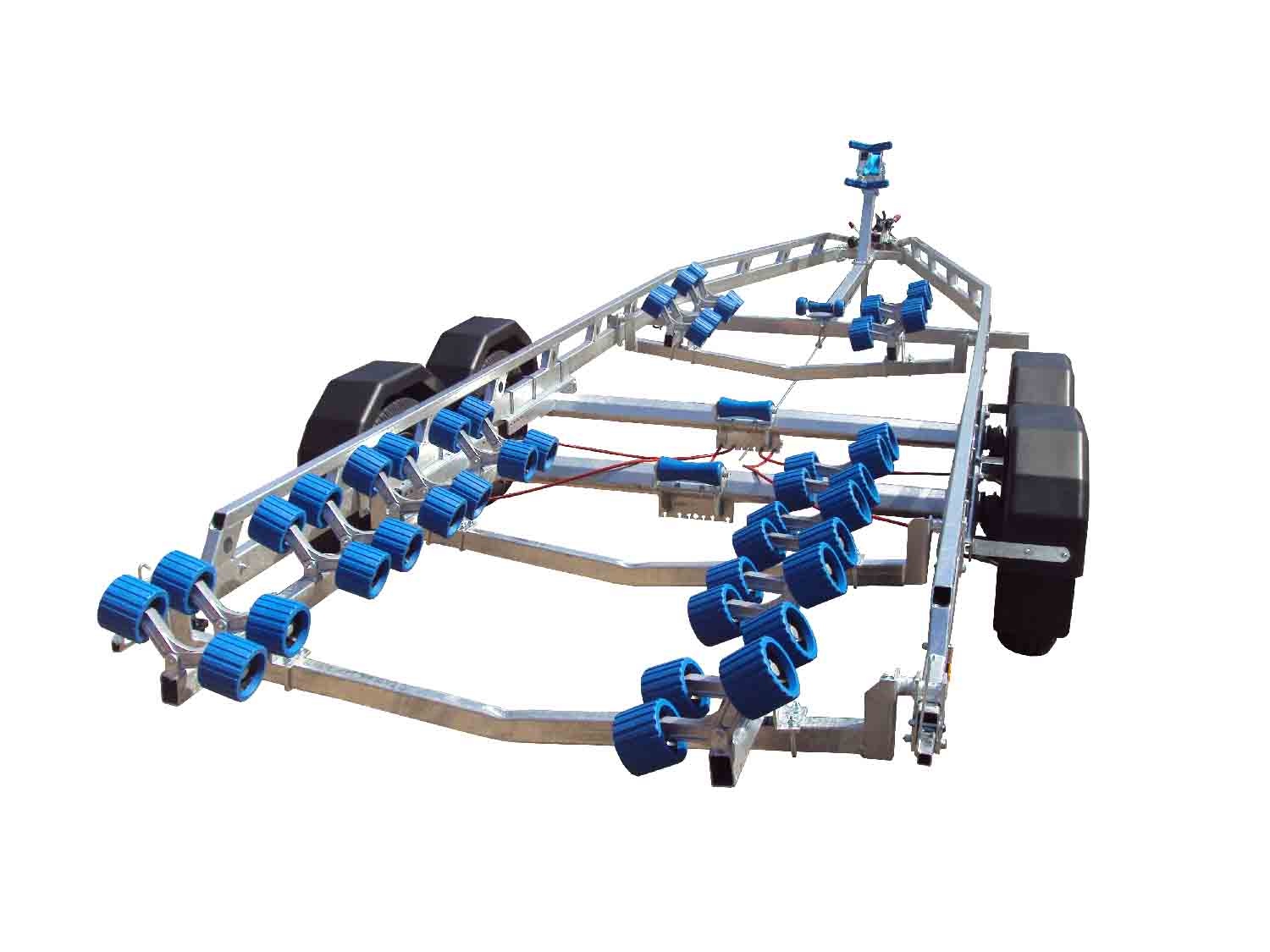 BRAND NEW EXT3000 SUPER ROLLER GALVANISED BOAT TRAILER.Suitable for hard boats up to 24' and 7.8m ribs.With a trailer weight of 550kg it can take 2450kg of boat weight.Designed and manufactured in the UK.Standard features include:Heavy duty double ladder frame2 AL-KO axles with Waterproof sealed bearingsAL-KO coupling with lockable hitch3 adjustable swinging arms52 nylon non marking wobble rollers3 Heavy duty keel rollerHeavy duty height adjustable winch post175R13 wheels48mm Serrated jockey wheel2500lb Dutton Lainson winchLight board on extendable barsEverything on this trailer is adjustable, so it can fit most hull shapes.Overall length: 8.00mOverall width:  2.37mRRP: £4719